муниципальное бюджетное учреждениедополнительного образованиядом детского творчества станицы ГривенскойСБОРНИК МЕТОДИЧЕСКИХ МАТЕРИАЛОВ«Сборник сценарных разработок развлекательно-познавательных  мероприятий, направленных на физическое и познавательное развитие у учащихся»                                                Выполнила:                                                              педагог дополнительного образования                                                                                Степанова Светлана Сергеевнаст. Гривенская, 2022г.СОДЕРЖАНИЕАннотация..………………………………………………………………………..31. Сценарий информационно-познавательной программы по правилам дорожного движения «В стране дорожных знаков»………………………….42. Сценарий конкурсной программы, посвященной Дню защитника Отечества «Мой папа самый, самый…»……...…………………………………93. Сценарий конкурсной программы по здоровому образу жизни «В здоровом теле – здоровый дух»...…………………………………………………………144. Сценарий танцевальной программы по хореографии «Танцуй как мы, танцуй лучше нас»……………………………………………..........................215. Сценарий игровой программы по здоровому образу жизни «Зимние забавы»………………………………………………………………………….256. Сценарий игровой программы  «Новогодняя сказка»…………………....287. Сценарий спортивно-игровой программы по здоровому образу жизни «Разгоняй движеньем лень»……………………………………………………33Приложение,,,,,,,,,,,,,,,,,,,,,,,,,,,,,,,,,,,,,………………………………………......38АннотацияДанный сборник методических материалов представляет собой разработки  развлекательно-познавательных мероприятий, которые могут проводится среди учащихся средних и старших классов. Развлекательно-познавательные мероприятия относятся к тематике о здоровом образе жизни, о духовно-нравственном и общекультурном воспитании учащихся и ориентирована на формирование у детей коллективизма, чувства доброты, умения делать свой выбор, помощи другу.Развлекательно-познавательные  мероприятия являются неотъемлемой частью учебно-воспитательной работы в ДДТ. Они углубляют знания учащихся, способствуют развитию их способностей, расширяет кругозор, а также развивает интерес к объединению. Воспитание подрастающего поколения всегда волнует педагогов, но эта вечная проблема особенно остро встает в переломные моменты истории, поскольку она связана с новыми требованиями к человеку. Мыслители разного времени трактовали понятие нравственности по-разному. В древней Греции в трудах Аристотеля о нравственном человеке говорилось: «Нравственно прекрасным называют человека совершенного достоинства. Ведь о нравственной красоте говорят по поводу добродетели: нравственно прекрасным зовут справедливого, мужественного, благоразумного и вообще обладающего всеми добродетелями человека».В настоящее время организация развлекательно-познавательных  мероприятий в образовательном процессе сейчас очень актуальна, так как при этом у детей происходит формирование навыков творческой инициативы, ответственного поведения (отзывчивость, сопереживание), положительных ценностных ориентаций (ответственность, здоровье, семья, милосердие, толерантность, патриотизм, справедливость).Данный сборник сценарных разработок развлекательно-познавательных  мероприятий может быть полезен для педагогов дополнительного образования, педагогов-организаторов ДДТ, может применятся при проведении внеклассных мероприятий в школе.Сценарий информационно-познавательной программы по правилам дорожного движения «В стране дорожных знаков»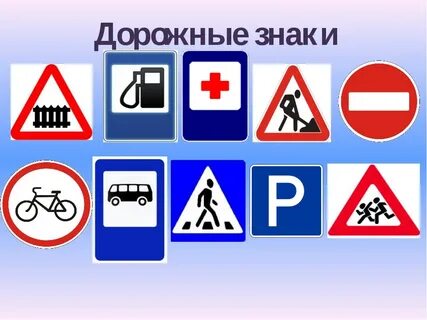         Цель: профилактика безопасности детей на дороге, расширение детского кругозора.        Задачи: -  научить детей  с помощью игры основным правилам пешеходов, познакомить с дорожными знаками;-   повысить интерес детей к изучению правил дорожного движения;-   развитие в детях чувства дружбы, поддержки.        Действующие лица: Ведущий, Мальчик, Девочка, Помеха, Кот, Светофор, Дорожные Знаки.         Оформление: аудиофайлы, дорожные знаки.Ход мероприятия      (звучит фонограмма песни «Зеленый свет» В. Леонтьева)        Ведущий: (входит с детьми) Куда это мы попали? А это что? (поднимает письмо) Помогите мне прочитать. (отдает детям)        Девочка: (читает) Мы, дорожные знаки попали в плен к злой невеже Помехе –Неумехе! Теперь в нашей дорожной стране постоянно происходят аварии. Нужна скорая помощь, выручайте!        Ведущий: (берет письмо, читает)                             Вдруг исчезли переходы,	     		Горько плачут пешеходы,                  		Как же выбрать нам пути?			Где дорогу перейти?			Светофор не светофорит!        Мальчик: Ну какое ж это горе? Красный свет, зеленый свет – может в них и толку нет?         Ведущий: (обращаясь  к ребятам) Ребята, для чего нужны светофоры?(дети отвечают).         Выбегает Помеха. На груди висит «ожерелье» из разорванных дорожных знаков. Волосы растрепаны. Помеха выхватывает из рук ребят конверт, быстро просматривает текст и злорадно кричит.         Помеха: Ха-ха-ха! Нажаловались, помощи просят! Ничего не получите! Некому вам помогать!        Ведущий: Как это некому? Ребята помогут. Верно я говорю?        Дети: Да!        Помеха: (смотрит на учащихся) А это кто такие?        Ведущий: Это наши друзья, юные пешеходы.        Помеха: Ой, держите меня, а то я со смеху упаду! Вот эти малыши помогут? Не бывать этому, не получите вы Светофора и Дорожных знаков! Я их спрятала далеко – далеко, высоко – высоко, глубоко – глубоко. А чтобы их отыскать, нужно много – много знать, быть терпеливым, выносливым. Найдутся ли среди вас такие смельчаки?  (Помеха уходит)         Ведущий: Вы не испугались, ребята? Тогда не будем терять времени и отправимся на поиски Светофора и Дорожных знаков. А чтобы в пути было веселее, нас поддержит ансамбль «Веселые нотки».(ведущий и дети уходят, исполняется музыкальный номер)			Песня          Пешеходам и шоферам не прожить без светофора,          За  порядком он следит и порой чуть – чуть сердит.          Знают взрослые и дети путь закрыт при красном свете.          Кто летит во весь опор? Недоволен Светофор!          Желтый свет горит тревожно – это значит – осторожно!          Это значит – подожди, на дорогу погляди.          Свет зеленый загорится – значит, нужно торопится,          Можно ехать и идти, всем – счастливого пути!(ведущий и дети  ведут дорожный знак, его планшет перевернут обратной стороной)          Ведущий: Ребята, вот дорожный знак заколдованный злой Помехой.          Дорожный знак: Я не смогу показывать правила дорожного движения, пока ребята не отгадают загадки. (отдает ведущему конверт).          Ведущий: (читает)                          Выгляну в окошко: длинный там Антошка		     Кабы он встал – до неба достал.		     Сам не ходит, а других водит.  (Дорога)		     Была телега у меня, да только не было коня,		     И вдруг она заржала, заржала – побежала!		     Глядите, побежала телега без коня! (Грузовик)		     Спроси меня, как я тружусь?		     Вокруг оси своей кручусь. (Колесо)                        Маленькие домики по улицам бегут,		     Взрослых и детишек домики везут. (Автобус, трамвай, троллейбус)		    На двух колесах я кручу, двумя колесами верчу,		    За руль держусь, гляжу вперед  и вижу – 		    Скоро поворот. (Велосипед)         Дорожный знак: Спасибо ребята, вы отгадали все загадки. (поворачивает планшет, на планшете знак «Поворот»). Теперь вы видите какой я знак. Скажите, вы меня встречали? Что я обозначаю? 		(дети отвечают)         Ведущий: Все правильно. А сейчас мы проведем конкурсы по правилам дорожного движения и для пешеходов (можно использовать знаки)	(На сцене появляется кот, он поет песню)         Кот:  Движеньем полон город, бегут машины в ряд.	         Цветные светофоры и день, и  ночь горят.	         Но там, где днем трамваи спешат со всех сторон,	         Нельзя ходить зевая, нельзя считать ворон.         Ведущий: А вы кто?         Кот: Я – Кот ученый, знаток светофорных наук.         Ведущий: Ученый? А мы сейчас проверим твои знания. Скажи, как надо переходить улицу?         Кот: Быстрей бежать на всех четырех лапах!         Ведущий:  Правильно, ребята? А теперь послушаем Мальчика.         Мальчик:  Шагая осторожно – за улицей следи,		          И только там, где можно, ее переходи!         Девочка:  Пешеход, пешеход, помни ты про переход!		        Подземный, наземный, похожий на зебру.		        Знай, что только переход от машин тебя спасет!         Ведущий: И ты Кот, это запомни. А теперь ответь нам: можно ли играть на дороге?         Кот: Думаю, что в шахматы нельзя, а вот в мячик можно.         Ведущий: Это почему же?         Кот: Если играть в шахматы – машины все фигуры передавят, а вот мячик от колес отскочит.         Ведущий: А теперь послушаем ребят.         Мальчик: Знает каждый гражданин, что в любое время года Дорога  - для машин, тротуар – для пешехода.         Девочка: Нельзя играть на дороге любой, ведь ты рискуешь головой!         Мальчик: На дороге нельзя ни играть, ни кататься,		         Если хочешь здоровым остаться!	              (Вбегает Помеха, обращается к Коту)          Помеха: Да не слушай ты их! Я, лично, очень люблю играть на дороге. А дети сами плохо знают дорожные правила. Пойдем со мной?         Кот: Нет! Мне с ребятами интересно. Они дружные и очень интересно рассказывают про правила движения и светофор. Ты только послушай!         Мальчик: Светофоры появились много лет назад, но были они не такие как сейчас.         Девочка:  Светофор был трехсторонний из стекла зеленого, желтого, красного цвета. По стеклам ползла большая черная стрелка, но двигалась она очень медленно.          Мальчик: Слово «светофор» состоит из слов «свет» и «фор» . «Фор» - означает «несущий». Значит «светофор» - несущий свет. Вот он и доносит до пешеходов и машин красный, желтый и зеленый свет.          Девочка: Цветной глазастый светофор нам верно служит с давних пор.		       Загорелся желтый глаз – значит стой и жди приказ!		       Свет зеленый впереди – смело ты вперед иди!		       Загорелся красный свет – для тебя дороги нет!		       Пешеходы и шоферы – все послушны светофору.          Ведущий: Вот сколько про светофор ребята рассказали. Даже Помеха, наверное, уже все запомнила.         Помеха:  Как же! Очень надо. (уходит)(Исполняется танец «Светофор» под мелодию польки .Мелькают красные, желтые, зеленые цвета. Ведущий танцор в костюме Светофора.)          Появляется знак «Бегущие дети».         Ведущий: Ребята, посмотрите какой знак к нам пришел?         Мальчик: Такой знак висит на перекрестке перед школой. Он предупреждает водителей: «Осторожно! Дети!» (слышится грохот и визг)         Девочка: Ой! Наверное произошла авария!        (появляется Кот на трех лапах, четвертая перевязана)         Ведущий: Что случилось, Котик?         Кот: Попали с Помехой-Неумехой в аварию. Еле – еле три лапы унес от грузовика, а четвертую машиной задело. Теперь вот хромаю. А все эта вреднюля. Не хочу больше ее слушать, буду с вами дружить. И даже открою вам тайну, как спасти Дорожные знаки.         Ведущий: Как же это сделать?         Кот: Нужно сказать три раза: «Знаки, знаки, отзовитесь, к нам скорее возвратитесь!»  (Все ребята  повторяют эти слова. Появляются Знаки, ведущий знакомит с ними ребят.)         Ведущий:  Вот перед нами знак восклицательный			Знать про него нужно все обязательно:			Скажет знак восклицательный строго:			«Здесь для прохожих опасна дорога!»			И просит водителей знак тот дорожный			Ехать тихонько, быть осторожным!                                    (идет рассказ  о  знаках)         Дорожные знаки: Спасибо всем, кто нас спас. Рады, что вы много знаете про нас.         Ведущий:   Вот и закончилась наша интересная встреча.		          Пусть всегда на перекрестке вам мигает Светофор,		          Пусть для вас горят они – светофорные огни!                             До новых встреч!Сценарий конкурсной программы, посвященной Дню защитника Отечества «Мой папа самый, самый…»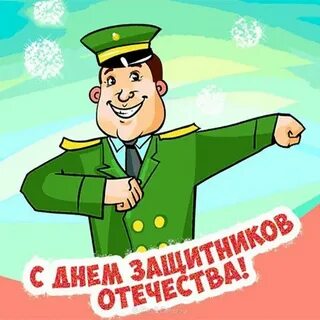         Цель: патриотическое воспитание юного поколения, воспитание уважения к военным традициям государства.        Задачи:-  создание дружеских отношений в коллективе между педагогом, родителями и детьми;-   проявление и развитие творческих способностей участников праздника;-   развитие общего и художественного кругозора детей.Оформление: плакаты и рисунки по теме, аудиофайлы.Ход мероприятия                  (Звучат фанфары)       (Звучит фонограмма песни «Несокрушимая и легендарная»)          Ведущий 1:     Есть день такой в календаре,                                    Он красною отмечен датой,                                    Прекрасный праздник в феврале,                                    День воина, российского солдата!           Ведущий 2:     Добрый день дорогие гости!           Ведущий 1:     С праздником вас, дорогие друзья!          Ведущий 2: Сегодня мы  отмечаем знаменательную дату - День образования вооружённых сил России. 23 февраля 1918г. был подписан Указ Совета Народных Комиссаров о создании рабочее – крестьянской Красной Армии. Именно с этого берёт своё начало Российская армия.          Ведущий 1:    Армия, которая прошла нелёгкий путь становления в годы Гражданской войны.          Ведущий 2:     Армия, которая героически сражалась в годы Великой Отечественной войны.            Ведущий 1: Армия, которая в настоящее время имеет самое современное вооружение и готова дать отпор любому врагу.          Ведущий 2:  Испокон веку русский солдат стоял на страже, охраняя покой своего народа, охраняя границы родной земли.          И в этот день мы славим наших воинов – защитников, тех, кто уже прошёл службу в армии, и кто сейчас выполняет воинский долг.          Ведущий 1:    Мы с праздником вас поздравляем солдатским,                                  Но видеть хотим вас всегда только в штатском,                                  А если уж в форме, то только в спортивной                                  Для бега, футбола и жизни активной.          Дорогие друзья, сегодня мы проводим праздничную конкурсную программу для мужчин в штатском «Мой папа самый, самый…». В ней согласились принять участие самые смелые мужчины – это наши папы.Мы приглашаем на сцену  наших мужчин.(под музыку марша на сцену поднимаются участники конкурса, ведущие представляют каждого участника.)          Ведущий 2:  И так дорогие мужчины, на сегодняшний вечер вы призваны в Армию.  И пока вы готовитесь к военным учениям, я представлю тех, кто оценит вас сегодня по достоинству. Ну, конечно же, это наши женщины. Я представляю уважаемое жюри. (ведущий представляет жюри.)          Ведущий 1:  В Армии солдаты проходят не только физическую подготовку, но ещё изучают стратегию и тактику. Наше занятие мы начинаем с умственной разминки.  Каждому участнику я задаю вопросы по военной истории:Как назывались первые русские воины? (Дружинники) Назовите имена русских полководцев и военачальников, с которыми связаны победы русской армии. (А. Невский, Д. Донской, А.В. Суворов, М.И. Кутузов и др.) Какому русского полководцу принадлежат эти известные высказывания: «Пуля-дура, штык-молодец», «Сам погибай, а товарища выручай», «Тяжело в учении – легко в бою». (А.В. Суворову) Назовите виды холодного оружия. (Шпага, сабля, шашка, кинжал, нож, штык, меч) Как называется здание, в котором живут солдаты? (Казарма) Что такое камуфляж? (Маскировка предметов путем окраски полосами, пятнами, искажающими их очертания) Кто четыре раза был удостоен звания Героя Советского Союза?          (К. Жуков) Какое подразделение солдат обозначается тем же словом, что и источник питания постоянного электрического тока? (Батарея)Секретное условное слово или фраза, которые используются для опознавания своих людей в караульной службе. (Пароль) Название какой форменной одежды состоит из названия морского животного и хвойного дерева? (Китель)              Ведущий 2:  Следующий этап подготовки. Правила стратегии и тактики говорят о том, что солдат должен уметь продолжить мысль командира. В нашем занятии – я начинаю пословицу, вы продолжаете.         Ведущий 1:  Переходим к следующему этапу подготовки. Военная подготовка требует от солдата умение быстро и правильно принимать решения. Наше занятие называется «Ситуация». Вам раздают вопросы, а вы должны быстро найти на них ответы.         Исполняется песня «Идёт солдат по городу»         Подводятся результаты конкурса.          Ведущий 2: В армии много времени уделяется строевой подготовке, здесь солдат должен быстро и правильно выполнять команды командира. Я говорю слова, вы мне в ответ слово противоположное по значению. (смирно, равняйся, вольно, становись, нале-во, напра-во, кругом и т.д.)          Ведущий 1:  Строевую подготовку вы сдали на «отлично», переходим к стрельбе по мишени. Каждому из вас к ноге привязывают надувной шарик, вы должны наступить на шарик противника, т.е.  попасть в  мишень, но при этом, сохранить свой шарик. (Объявляется самый меткий стрелок)          Ведущий 2: Закончилась служба в Армии, солдат возвращается домой. Мы дадим возможность нашим солдатам немного отдохнуть. Жюри тоже подведёт итоги, а мы посмотрим музыкальное поздравление папам приготовленное нашими ребятами.         Исполняется концертный номер.         Ведущий 1:  Пришёл солдат со службы домой, и, как поётся в песне, куда ни глянь – девичья улыбка. И всё- таки он выбирает одну единственную и неповторимую. Мы проводим конкурс «Единственная» и на сцену приглашаются жёны наших участников. И так, ваши «единственные» пишут вам пожелания к празднику, не называя вас по имени, но по содержанию письма вы должны узнать свою жену. На подготовку вам даётся концертный номер.           Исполняется песня «Нежданная любовь».           Проводится конкурс «Единственная» участники зачитали пожелания, по результатам конкурса образовались семьи.          Ведущий 2:  Мужчина в семье всегда был и остается главным добытчиком, как бы там женщины не возражали. Наш конкурс называется «семейный бюджет».  Мужчина зарабатывает деньги, а жена должна умело ими распорядиться, т. е., муж бросает мяч, а жена должна его поймать. Каждый бросок равен определённой сумме.          Ведущий 1:  Итак, вы пополнили свой бюджет, теперь всей семьёй едете отдыхать на море. Но придя на морской пляж, вдруг выяснилось, что вы забыли головные уборы. И тут папа проявил армейскую находчивость – он делает для всей семьи головные уборы из газеты, и вы продемонстрируете нам сейчас свою изобретательность. Наш конкурс – «Спасение семьи».            (Идёт конкурс, исполняется концертный номер)          Ведущий 2: Сейчас демонстрируются головные уборы, и жюри поставит свои оценки. (демонстрация головных уборов)          Ведущий 1: Вот и закончился последний этап нашей конкурсной программы. Надо отдать должное нашим мужчинам – испытания они прошли с достоинством. Но что же скажет компетентное жюри? Кто окажется лучшим? А пока жюри будет совещаться, мы проведем игру – конкурс с вами, зрители. Игра «Когда мои друзья со мной» - передаем шары с первого ряда на последний. Кто быстрее, поехали!          (концертный номер)          Ведущий 2: Ну что же, сейчас мы услышим решение жюри. Но что это? Женщины и здесь проявили свою слабость, они не смогли выбрать лучшего из лучших, все мужчины  оценены по достоинствам и награждаются подарками и медалями с номинациями: «Самый умный», «Самый заботливый», «Самый решительный», «Самый надёжный», «Самый изобретательный», «Самый внимательный». Даже в жюри женщины остаются женщинами.  (идет награждение участников)           Как видите, уважаемые зрители, наше «Неподкупное» жюри, проявило женскую слабость, и все участники оказались победителями. Но всё – таки конкурс остаётся конкурсом и среди участников нам надо выбрать «Самого – самого» и это предстоит сделать вам, дорогие зрители. Наши ассистенты раздадут вам листочки для голосования, и за время музыкальной паузы вам необходимо выбрать лучшего, по вашему мнению, участника.(музыкальные номера в исполнении детей, по окончании голосования объявляется победитель и вручается приз зрительской симпатии.)          Ведущий 1:                        Пусть светит солнце в мирном небе                        И не зовёт труба в поход                        И чтобы только на ученьях                        Солдат в атаку шёл вперёд                        Пусть вместо взрывов – гром весенний                        Природу будит ото сна.                        А наши дети спят спокойно                        Сегодня. Завтра и всегда!                        Здоровья крепкого и счастья –                        Всем тем, кто мир наш отстоял.                        Тем, кто сегодня его охраняет,                        И кто сполна долг Родине отдал!                         С праздником вас! До свидания!Сценарий конкурсной программы по здоровому образу жизни «В здоровом теле – здоровый дух»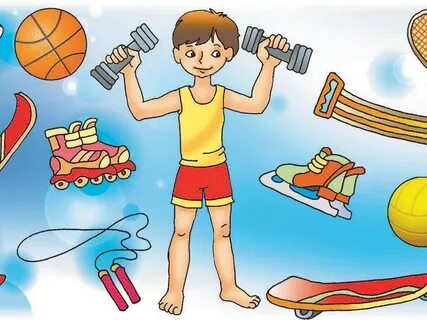         Цель: содействовать сохранению здоровья учащихся.         Задачи: -  формировать ценностные представления у учащихся о здоровье и здоровом образе жизни;-  развивать способности к импровизации, смекалку, внимание, речь,  мышление, память;-  воспитывать у учащихся внимательное отношение к своему здоровью, целеустремленность, командные качества.         Оформление: плакаты и рисунки по теме, видеофильм, презентация.Ход мероприятия        Ведущий: Организуем 2 команды, придумываем название команды. Ответы будут оцениваться в бальной системе.         Ведущий: 1-й конкурс Приветствие. Отгадайте загадку:         - Что на свете дороже всего? (здоровье).         - А что такое здоровье? (Всегда хорошее настроение, ничего не болит, хочется прыгать, играть и учиться, здоровые люди любят природу, видят мир красивым, не ленятся).          Здоровье – это нормальная деятельность организма, его полное физическое и психическое благополучие.         Здоровье – это здоровый образ жизни. Образ жизни человек строит сам в процессе всей своей жизни. Слово “здоровье” как и слово “любовь”, “красота”, “радость” принадлежат к тем немногим понятиям, значение которых знают все, но понимают по-разному.         Здоровье человека – это главная ценность жизни каждого из нас. Его нельзя купить ни за какие деньги и ценности. Здоровье перевешивает все остальные блага жизни. “Здоровый нищий счастливее больного короля” (цитата Шопенгауэра).          Ведущий: Вот сегодня мы с вами и поговорим, как сохранить ваше здоровье и уберечься от вредных привычек.         Сначала о вас заботятся родители, но вы растете и каждый из вас сейчас должен задуматься, как не навредить своему здоровью. Сейчас в нашей жизни много времени отводится:  работе на компьютере, просмотру телевизионных программ, играм в мобильных телефонах и очень мало времени прогулкам и играм на свежем воздухе.          - А они вредны для здоровья? От компьютера, телевизора, мобильного телефона идут вредные для организма излучения, а компьютер, кроме того, очень влияет на зрение.           Нужно знать, как правильно пользоваться ими без вреда для собственного здоровья:-  30 минут работы на компьютере, перерыв не мене 30 минут.-  Не смотреть телевизор более 2 часов.-  Не носить постоянно телефон с собой.          Нужно помнить, что забота о здоровье начинается с утра и продолжается до самого вечера ежедневно.          - Что мы должны сделать, как только проснулись? Умыться, почистить зубы, зарядку сделать.          - А что нужно сделать еще для ЗОЖ? Прочитайте правильно в анаграмме. “ П Д О Р И Ж У С Ь     О С     О П Т О С Р М ! ” (Подружись со спортом!)          30 минут умеренной физической активности в день существенно поддерживают и улучшают здоровье. И неважно прогуливаетесь ли вы в это время, проедете на велосипеде или погоняете в футбол, просто это должно быть каждый день.           Недаром говорят: “Здоровье – футляр красоты”. Будешь заниматься спортом – будешь красивым.           По мнению ученых, ежедневные физические упражнения замедляют старение организма и прибавляют в среднем 6-9 лет жизни!          - А что сильно вредит здоровью еще? (плохой воздух и вода)          Воду мы можем очистить с помощью фильтра, а вот воздух, к сожалению, мы очистить не можем.          - Какие угрозы здоровью вы еще знаете? (вредные привычки – курение, алкоголь, наркомания)          Это самые страшные разрушители здоровья, потому что они могут быть смертельными.          Ведущий: Сегодня мы поговорим о вредной привычке – КУРЕНИИ.          - Откуда же попал в Россию табак, нам поведают историки               (4 ученика).          1 ученик: В Европу табак попал из Америки, где побывал мореплаватель Христофор Колумб, там он и увидел впервые курящих туземцев.           2 ученик: Возвращаясь в Европу, Колумб захватил с собой несколько кип сушеных листьев “тобакко” , так называли курительное растение.          3 ученик: Постепенно курение стало “путешествовать” по Европе, дошло до России. Первое время за курение наказывали, если заставали человека за курением в 1 раз, то наказывали палочными ударами, во 2 раз – отрезали нос или уши.          При Петре I в России появились первые табачные фабрики; в казну потекли доходы от торговли табаком. Курение распространилось по всей стране. Тогда еще никто не знал, насколько опасна эта привычка.           4 ученик: В 19 веке в обществе существовали довольно строгие правила этикета. Если бы кто-то вздумал закурить за столом или в танцевальном зале, такого гостя немедленно перестали бы принимать. Курить в гостиной, при дамах было просто непозволительно! В курительной комнате, разумеется, находились только мужчины. Курящая женщина была такой же редкостью, как сказочная Баба Яга. Даже курение на улице, при всех, считалось неприличным.           - О чем же нам поведают социологи? (4 ученика)         1 ученик: Статистика говорит, что от последствий курения каждые 13 минут умирает человек. Каждая выкуренная сигарета сокращает человеческую жизнь на 5,5 минут.          2 ученик: В развитых странах в последнее время все более модным становится здоровый образ жизни – занятие спортом, потребление полезных продуктов и, разумеется, отказ от курения. При приеме на работу предпочтение отдается некурящим претендентам.           3 ученик: Во многих общественных местах – кинотеатрах, ресторанах и так далее – действует официальный запрет на сигареты. За курение в общественных местах взимаются крупные штрафы, запрещается реклама табачных изделий.           4 ученик: Я позволю себе напомнить еще об одной проблеме. Существует еще так называемое пассивное, или вынужденное курение. И дома, и в общественных местах некурящий человек часто вынужден находиться рядом с курильщиками и вдыхать табачный дым. Курение в присутствии некурящих – это не только элементарная невоспитанность, но и покушение на чужое здоровье.           Ведущий: О влиянии курения на организм и о курении “за” и “против” нам поведает (называется имя ученика, подготовившего презентацию).           (показ  презентации)           Из этой презентации мы с вами узнали о вреде курения и о воздействии его на человека.           - А как же противостоять приглашению попробовать закурить?           Сейчас ребята разыграют ситуацию, где человеку предлагают сделать то, чего он не хочет (закурить, прогулять урок). Внимательно следите за диалогом и потом выскажите, кто был убедительнее участники А или Б.           А. Давай закурим!           Б. Мне нельзя.           А. Почему?           Б. Меня учитель увидит.           А. А мы отойдем за угол.           Б. Это вредно для здоровья.           А. Ну, ты же не умрешь от одной сигареты?!           Б. У меня нет сигарет.           А. Я с тобой поделюсь, у меня иностранные.           Б. У меня нет спичек.           А. А у меня есть зажигалка.           Б. (В замешательстве и не знает, что ответить.)          - Кто победил, кто был убедительнее?(А)  Что можете сказать про участника Б?           По-моему мнению, в ответах участника Б ни разу не был использован очень существенный аргумент: “Я НЕ ХОЧУ”, – аргументы Б сумбурны и не существенны.           Когда человек обосновывает свой отказ, таким образом, возникает впечатление, что он вот-вот согласится. Если вы действительно решили отказаться, выберите самый весомый с вашей точки зрения аргумент и настаивайте на нем.           Давайте посмотрим другой пример. (Участники В. и Д.)           В. На, кури!           Д. Я не буду.           В. А что тогда сюда пришел?           Д. Просто так.           В. Ну, тогда иди отсюда!           Умение отказаться от какого-либо предложения – необходимо в повседневной жизни.           - А что бы вы сказали, если бы вам предложили закурить?(Нет, спасибо, я не курю! Нет, спасибо, мне не нравится курить! Нет, спасибо, это не для меня! Нет, спасибо, мне и так хорошо! Нет, курить не модно!)           Противостоять приглашению попробовать закурить – и есть по-настоящему взрослый поступок, которым можно гордиться. Курильщики не могут бросить это занятие – они попали в рабство сигареты, а вот те, кто может противостоять, - по-настоящему сильные и свободные люди.          Лучший способ борьбы с табаком – никогда не брать сигареты в руки.          Ведущий: А сейчас мы в игровой форме еще раз увидим о влиянии курения на организм человека. Игра “Своя игра”.          Правила: В игре участвуют две команды. При правильном ответе на счет команды дополняются баллы. Сектор “Кот в мешке”. Команда передает право ответа другой команде. Сектор “Счастливый случай”. Команда получает  балл.          1.Брось сигарету! 5 баллов. При попадании в больших количествах в организм человека этого содержащегося в табаке яда начинаются судороги? (НИКОТИН) 10 баллов. Почему курильщику труднее, чем некурящему, выучить стихотворение? (У курильщиков ухудшается память) 15 баллов. Сектор “Счастливый случай”. 20 баллов. Сектор “ Кот в мешке”. При курении часть гемоглобина крови соединяется с этим ядовитым газом. Назовите его? (Угарный газ) 25 баллов. Что такое “пассивное курение”? (Пребывание в накуренном помещении не менее вредно, чем само курение).           2. Береги сердце! 5 баллов. Эти вредные привычки негативно сказываются на работе сердца? (Курение и употребление алкоголя). 10 баллов. Какую пользу для сердца приносят физические упражнения? (Укрепляется сердечно-сосудистая мышца). 15 баллов. Сектор “Кот в мешке”. После какого действия наблюдается сужение кровеносных сосудов на 30 минут? (После каждой выкуренной сигареты). 20 баллов. Сектор “Счастливый случай”. 25 баллов. Как курение влияет на работу сердца? (1 – замедляет его работу; 2 – заставляет учащенно биться; 3 – не влияет на его работу).            3. Вред курения! 5 баллов. Сколько веществ содержится в табачном дыме? (1 – 20-30; 2 – 200-300; 3 – свыше 300). 10 баллов. Сектор “Кот в мешке”. Что происходит с зубами человека под воздействием клейких смол, образующихся при курении? (Зубы желтеют) 15 баллов. Сектор “Счастливый случай”. 20 баллов. Составь пословицу о вреде курения. 25 баллов. Если человек начал курить в 15 лет, насколько в среднем уменьшится продолжительность его жизни? (1 – на 1-2 года; 2 – на 5-6 лет; 3 – на 8 лет и более).           4. Здоровье человека! 5 баллов. Продолжите древнее изречение: “В здоровом теле… (здоровый дух”) 10 баллов. Сектор “Кот в мешке”. Как называется состояние полного физического и психического благополучия? (здоровье) 15 баллов. Составь пословицы: 20 баллов. Сектор “Счастливый случай”. 25 баллов. Способность организма противостоять действию поврежденных факторов, защитная реакция организма (иммунитет). (жюри подводит итоги)           Ученица:  (читает стихотворение)           Запомни – человек не слаб. Рожден свободным. Он не раб.           Сегодня вечером, как ляжешь спать, ты должен так себе сказать:           “Я выбрал сам дорогу к свету я, презирая сигарету,            Не стану ни за что курить. Я человек. Я должен сильным быть!”           5. Рефлексия. (Работа в группах) Закончите предложение.          Не буду курить, чтобы: Сохранить свое здоровье и здоровье своей семьи; Иметь привлекательную внешность; Получить престижную работу; Не тратить попусту время; Сохранить работоспособность; Не тратить деньги на то, за что потом нужно дорого платить; Не лишать себя удовольствия от жизни; Завоевать уважение среди некурящих авторитетов; Не изменить своим жизненным принципам, не вредить себе и своим близким; Остаться в среде некурящих и сохранить здоровье.              Ведущий: Ну а теперь подведём итоги. (награждение команд. Слово жюри).МОЙ ВЫБОР – НЕ КУРИТЬ!Сценарий танцевальной программы по хореографии «Танцуй как мы, танцуй лучше нас»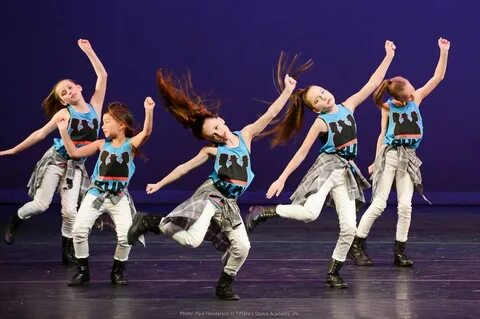          Цель: раскрыть перед учащимися мир танца, приобщить их к прекрасному виду искусства.         Задачи: -  научить участников простейшим элементам танца;-  познакомить с разными формами танца;-  обучить массовым танцам.Оформление: плакаты по теме, аудиофайлы.				Ход мероприятия:1.Приветствие гостей.2.История танца.3.Массовые танцы.  Хоровод.4.Историко – бытовые танцы. Минуэт.5.Вальс. Сударушка.6.Кубанский народный танец.7.Современный танец.          (Звучит фонограмма песни «Мы танцуем»)          Ведущий: Добрый день! Мы очень рады поделиться с вами нашими знаниями в искусстве хореографии.  Танец – это искусство выражения эмоций и чувств в пластике, в ритме движений, и сдерживать себя здесь никак нельзя. Предлагаю вам посмотреть выступление учащихся объединения «Калейдоскоп», они продемонстрируют вам технику и мастерство исполнения. (исполняется танец)          Ведущий: Дорогие друзья, прежде, чем мы перейдем к практике, я хотела бы познакомить вас с теорией – я расскажу вам историю танца.	Танец – очень древнее искусство, когда появился на земле человек, тогда появился и танец. Но прежде, чем стать таким как сегодня, он прошел большой путь развития. Сначала это были движения, изображающие ту или иную деятельность, например охоту, с-х работы, свадьбу, праздники. Такие танцы назывались ритуальными, они исполнялись для успеха в том или  ином деле. Развивалось человечество, а с ним развивался танец, движения преображались, приобретая красивую форму. 	Все праздники у людей сопровождались соответствующими плясками, а у молодежи в те времена очень популярны были хороводы, поэтому, хоровод можно назвать древним танцем. Надо сказать, что хороводы сохранились и в наши дни, например, всем нам известные новогодние хороводы, и не только. И вот сейчас, дорогие друзья, мы приглашаем вас на хоровод. Мы взяли простейшие элементы русского хоровода, легковыполняемые для любого участника. Танцы, доступные для исполнения каждому желающему, называются массовыми, их танцуют на праздниках.	И так, мы танцуем массовый танец «Русский хоровод». А подсказывать и показывать нам движения будут учащиеся объединения «Кубаночка».	Элементы хоровода:-  взявшись за руки ход по кругу на носочках;-  кружение в парах, взявшись за руки;-  ход по кругу парами, поворот под рукой;-  обход вокруг партнера.         Ведущий: Ну, а теперь мы предлагаем вам современный веселый хоровод, массовый танец «Утята». (исполняется «Танец маленьких утят»)         Ведущий: Сначала танец считался занятием простого народа, но постепенно танцем увлекались и знатные люди, только движения их были более сдержанны, величественны, плавные. Знатные люди танцевали на балах, которые проводились во дворцах, и одним из первых традиционных танцев был минуэт. И мы приглашаем вас станцевать его вместе с нами. Сначала фигуры менуэта нам покажет наша танцевальная пара, а мы попробуем их повторить.	Минуэт:-  приглашение;-  шаг по кругу в парах;-  встречный шаг в парах и партнеры меняются местами;-  боковой шаг, партнеры меняются местами, реверанс.         Ведущий: Уже ближе к нашему столетию, самым популярным танцем на балах был, конечно же, вальс. Слово «вальс» означает «кружиться», это парный танец, основанный на плавных движениях и кружении.	Надо сказать, что изначально вальс появился в простом народе и поэтому, долгое время был под запретом в высшем обществе, но постепенно очарование этого танца взяло верх над светским обществом, и уже ни один бал не обходился без вальса. Поэтому вальс и относится к танцевальному жанру – бальные танцы.	Вальс имеет несколько разновидностей, мы сегодня попробуем станцевать самый простой, фигурный вальс, под музыку Йоганна Штрауса. Этот композитор создал множество произведений посвященных вальсу. А поможет нам танцевальная пара, учащиеся объединения «Калейдоскоп».	Вальс:-  шаг по кругу с поворотом под рукой;-  встречный шаг;-  приставной шаг с поворотом («лодочка»);-  кружение в паре;-  вальс по кругу (по возможности).             (исполняется вальс)           Ведущий: А сейчас я хочу вам предложить еще один бальный танец, который построен на элементах    русского народного танца и называется он «Сударушка». В нем использованы простейшие элементы русского танца, и поэтому этот танец предназначен для массового исполнения. Мы приглашаем вас встать в пары и повторять за нами движения.		«Сударушка»:-  шаг по кругу с притопом, кружение взявшись за руки (исполняется две комбинации);-  лицом друг к другу, взявшись за руки, приставной шаг в сторону – вынос ноги на каблук;-  расходимся, встречаемся, кружимся.		(исполняется танец)         Ведущий: Мы в начале нашей танцевальной программы говорили о том, что танец был создан народом и отображает жизнедеятельность народа. Но на нашей планете живут  разные народы, у них разные обычаи, занятия, одежда, песни и, соответственно, танцы. Каждому народу присущи свои танцы, связанные с их образом жизни, поэтому эти танцы и называются народными.	Мы с вами живем на Кубани, поэтому наш народный танец – кубанский. В кубанском танце отображается жизнь нашего народа: это военные пляски казаков, лирические хороводы, обрядовые и праздничные пляски.	Сейчас учащиеся объединения «Казачата» исполнят танец «Казачек».		(исполняется танец «Казачек»)         Ведущий: Пришло время поговорить нам и о современном танце. Вы может быть, знаете, что началом современного танца был рок-н-рол, который появился в 1950 – 1960 г.г. Им увлеклась, конечно, в первую очередь молодежь и это увлечение было массовым, потому что рок-н-рол – танец  быстрый, веселый, задорный. Он и поспособствовал появлению таких танцев, как твист, шейк, диско, хип-хоп и т. д., до наших дней. Сейчас, вы знаете, наша молодежь увлекается разными видами современных танцев, и с удовольствием танцует их на молодежных праздниках и дискотеках.	И мы приглашаем вас на дискотеку. Мы начнем с рок-н-рола, попробуем твист, а потом окунемся в наш современный танец, где можно исполнять любые движения, т.е. импровизировать, показать способности в пластике и технике исполнения движений и, наконец, просто расслабиться и получить удовольствие от движения под музыку.                      (исполняется танец)           Ведущий: Ну что ж, дорогие друзья, наша программа завершилась. Сегодня вы не только узнали о танце и его жанрах, но и попробовали их исполнить. Танцуйте всегда и везде и ваша жизнь станет намного прекрасней.   До свидания!Сценарий игровой программы по здоровому образу жизни «Зимние забавы» 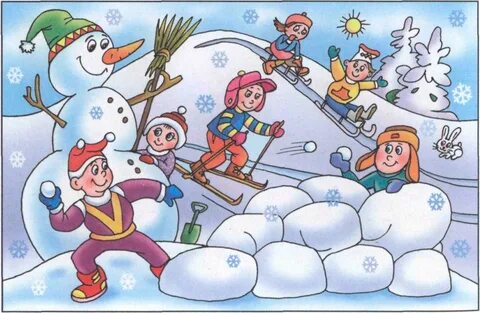           Цель: воспитание стремления к интересному и полезному времяпровождению, формирование потребности детей участвовать в коллективных творческих делах.          Задачи: -  дать навыки межличностного и коллективного общения;-  развивать организаторские  и лидерские качества, ответственность;-  создать для детей и родителей положительный заряд эмоций, вовлечь в участие культурно – массовых мероприятий.          Оформление: сцена оформлена под зимнюю комнату; сундук с теплыми вещами (варежки, шарфы, шапочки взяты у детей заранее для игры в фанты); аудиофайлы.          Действующие лица: зима, снежинка.Ход мероприятия          Звучит песня о зиме (по выбору), выходит ведущая Зима.          Зима: Здравствуйте ,гости дорогие! Как хорошо, что вы заглянули к нам на огонек! Мы вас пирогами угостим, в зимние игры поиграем. А знаете, как появилась зима? Вот послушайте. Вышел из леса на поляну седой Старик – годовик, который следит за временами года. Махнул широким рукавом, и вылетели у него из рукава три белые птицы. Полетели птицы над землей. Затянуло небо снеговыми тучами, посыпались на землю белые снежинки. Закружились снежинки в танце.     (звучит  музыка, начинается танец Снежинок. Зима танцует с ними.)          Зима: (после танца) Ребята, вы догадались, кто эти три белые птицы?Правильно, это зимние месяцы: декабрь, январь, февраль.          Зима хоть и холодное время года, но веселое и игривое. Вы согласны со мной? Какие игры у нас зимой? (снежки, санки, коньки, снеговик, сугробы). И сейчас мы с вами поиграем в снежки – одна команда «Дети», другая команда «Родители».         (игра идет под песню «А ну, снежок…»)         Зима:   Славно повеселились! Зимой такая игра согревает в любой мороз. А теперь мы присядем на стульчики, но мы так разыгрались, что отдыхать  не хочется. Я раздам вам платочки и мы станцуем сидя под песню «Кабы не было зимы».Подняв руки вверх медленно покачиваем вправо, влево.На «Эх!» ставим руки на талию, топнув ногой и поднимаем плечи вверх – вниз.Топаем ножками.Делаем по два хлопка справа, слева, перед собой. Топаем ножками, делаем сидя «ковырялочку».Делаем руками «фонарики».          Зима:   (после танца) Вы все, конечно, любите смотреть, как идет снег.Правда? Он бывает мелким, а бывает крупным, похожим на белые перья. А кто–ни будь из вас разглядел из чего состоят снежные хлопья? Правильно, из маленьких, но очень красивых снежинок.      Сейчас мы с вами проведем игру «Снежные узоры».          Три команды по три человека – один взрослый и два ребенка. Мы даем каждой команде ножницы и три белых листа бумаги. Первый участник вырезает снежинку и передает ножницы другому. Начинают взрослые, дети продолжают. И так, чья команда быстрее и, конечно, красивее. А во время игры мы послушаем песню о зиме.          Зима:    (после конкурса)  А теперь у нас конкурс «Метелица». Мы собираем две команды по шесть человек. Я даю каждой команде по одной большой снежинке. Первый участник кладет ее на ладонь, с вытянутой рукой оббегает вокруг  елочки, чтобы снежинка не упала и передает ее следующемуучастнику на ладонь, не помогая второй рукой.            (конкурс проводится под музыку метели).          Зима:   (показывает на сундук) Ребята, кто знает, как называется этот предмет? Правильно, это сундук. Раньше в домах не было шкафов, мебельных стенок. Вещи хранили на полках, а самые нарядные и ценные – в сундуках. Сундуки заменяли стулья и, даже, кровати – на них стелили постель и укладывались спать. В нашем сундуке тоже хранятся ценные вещи – это ваши варежки, шарфики, шапочки. Чтобы получить свою вещь вам надо выполнить наше задание. Я приглашаю свою помощницу Снежинку.           Снежинка достает из сундука по очереди каждую вещь, а Зима приглашает их хозяев на сцену. Затем спрашивает, кто споет? Кто станцует?Исполнившему, отдают вещь и приз и предлагают вернуться в зал. Оставшимся загадывают загадки, отгадавший уходит получив приз. Если  участник не отгадал загадку, то можно прочесть стих.           Загадки:Дали братьям теплый дом,     Чтобы жили впятером.     Брат большой не согласился     И отдельно поселился. (варежка)Жарко – свернулся,Холодно – протянулся. (шарф)Из овечьей шерсти тонкой,Как гулять, так надевать,Чтоб не мерзли пять и пять. (перчатки)Под дугой звенит, душу нам веселит. (колокольчик в тройке)Зимой и летом одним цветом. (ёлка)Зимой белый, летом серый. (заяц)Не художник, а узоры на окнах рисует. (мороз)         Зима: Ну что ж, дорогие друзья, наша программа завершилась. До свидания!Сценарий игровой программы  «Новогодняя сказка»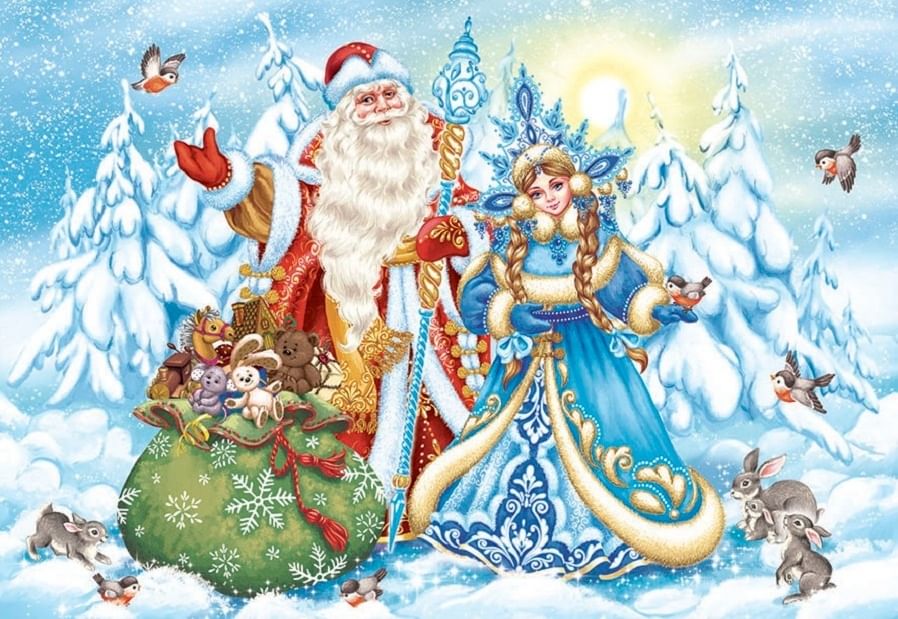          Цель: воспитание стремления к интересному полезному времяпровождению, обеспечение эмоционального комфорта, способствующего самовыражению и самореализации ребенка.         Задачи: -  воспитание в учащихся чувства коллективизма, взаимовыручки, умения взаимодействовать;-  проявление личных качеств у учащихся в процессе игры и творческой деятельности;-  повышение культурного и морально – нравственного уровня детей и подростков;-   создание для детей атмосферы положительных  эмоций и радости.         Оформление: аудиофайлы, зал  украшен к новому году.          Действующие лица: 1-й шут, 2-й шут, Баба Яга, Леший, Кикимора, Красная Шапочка, Сказочник, Дед Мороз, Снегурочка.Ход мероприятия           (Играет музыка, в зал входят дети. Появляются 2 шута)          1-й шут:   Ой вы, гости – господа!                             Просим милости сюда!                             В зал нарядный заходите,                             На веселье поглядите!          2-й шут:   Здесь на ёлке, всем известно,                            Будет очень интересно!                            Будем петь, играть, плясать,                            Вас, ребята, поздравлять.          Вместе: С Новым годом!!!  (уходят)          (Звучит песня Бабы Яги. На сцену выбегает на метле Баба Яга).          Баба Яга:  Хи-хи-хи! Захотели отпраздновать Новый год, а Бабусеньку  Ягусеньку не пригласили! А ведь не нужен вам этот праздник, правда, детишки? Да?          Дети:  Нет!          Баба Яга: Тэкс – тэкс – тэкс! Придётся звать помощников. Эй, Леший, Кикимора, идите сюда!          (выбегают леший, Кикимора)          Баба Яга: Ну что, нечистая сила, ребята собрались отмечать праздник, а нас не пригласили.          Леший:  Какая ужасная несправедливость.          Кикимора:  Ах так! Ну мы устроим вам праздник! Не видать вам Деда Мороза!          Вместе:  Эх, ты, вьюга да пурга!                          Это я, Баба Яга!                          Ну-ка, вьюжный хоровод,                           Замети весь Новый год!                         Ну-ка, снегу намети!                         Что бы Деду не пройти!          (Нечистая сила колдует, бросает снежки, убегает. На сцене – танец снежинок. Вьюга стихает. Входит Сказочник, отряхивает снег)Сказочник:  Какая злая метель! Все тропинки замела, а ведь к нам на праздник должны приехать Дед Мороз и Снегурочка, а ещё сказочные герои. Как же они найдут дорогу? Везде огромные сугробы! Что же делать, ребята? Кто нам поможет? (Задумывается) Кажется, я знаю, к кому обратится за помощью.         (Гаснет свет. Появляются гномы с фонарями и мётлами. Танец гномов. Разметают сугробы. Бьют куранты. Под музыку входят Дед Мороз и Снегурочка.)         Дед Мороз: Здравствуйте, друзья мои! Заждались нас, дорогие наши детишки, девочки и мальчики.          Снегурочка:  Ой, Дедушка Мороз, сколько друзей нас встречает.          Дед Мороз:   Шли мы лесными тропинками,                                 Запорошены были снежинками.          Снегурочка:  И от самого края земли                                   Мы веселье и смех принесли.         Дед Мороз:   С Новым годом, с новым счастьем!                                Всем желаю быть здоровым!                                Веселиться и резвиться,                                Уму – разуму учиться.                                Чтоб звенел всегда ваш смех,                                С Новым годом всех, всех, всех!         Сказочник:  Дед Мороз, мы все рады тебя видеть. Ребята волновались: как ты доберёшься в такую метель?         Дед Мороз: Да, сугробы перед домами – не проехать, не пройти. Кто же это посмел без меня такую метель крутить? Ребята, вы знаете?        (дети называют виновников)         Дед Мороз:  Ах, вот оно что! Надо проучить этих злодеев! Мои верные помощницы, снежинки, закружите их и приведите сюда!         (Снежинки кружатся в танце, в центре появляются Баба Яга, Леший и Кикимора)         Баба Яга: А мы вовсе не злодеи. Мы бедненькие, несчастненькие, с нами никто дружить не хочет.          Леший: Мы больше не будем, мы пошутили!          Кикимора: Простите нас! Мы решили, что теперь будем добрыми!          Леший:  И хорошими! И справедливыми!          Все вместе: Простите нас!          Снегурочка: Дед Мороз, может быть, они исправились? Ребята, как вы считаете, простим их?          Дети: Да!         Дед Мороз: Так и быть, оставайтесь на празднике, но при одном условии: помогать  ребятам веселиться.          Сказочник: Дед Мороз, к нам на праздник обещали прийти сказочные герои. Кажется, я слышу знакомую песню!          (Звучит песенка Красной Шапочки)           Красная Шапочка: Здравствуйте, мальчики и девочки! Я рада вас видеть такими красивыми, нарядными. Я пришла к вам на праздник с сюрпризом. Предлагаю сыграть в мою любимую игру. Она называется «Кто как бегает, ходит, прыгает».          (В игре любой участник под музыку показывает, как ходят, к примеру, верблюды, павлины, кошки, слоны, жирафы; прыгают лягушки, кузнечики, зайцы, кенгуру; бегают лошади, собаки, индюки, бегемоты; ползают раки, змеи, крокодилы)         Красная Шапочка: Молодцы, ребята, вы замечательно справились с заданием!         Сказочник:  Ребята, к нам приехали гости с Востока и в подарок привезли свой танец. Поприветствуем их!         (Исполняется восточный танец)        Сказочник: А теперь пришло время спеть свои любимые песни. Согласны?         Дети: Да!        (Звучат мелодии песен, дети поют)        Баба Яга:  Господин Сказочник, а я приготовила ребятам сюрприз и хочу им его подарить. Можно?        Сказочник: Ну как, ребята, вы согласны?        Дети: Да!        Баба Яга: Танец следующий таков,                           Этот танец плясунов.                           Никого мы не обидим,                           Но хотим, друзья, сказать,                           На обычном стуле сидя,                           Нужно что – ни будь  сплясать                           И ногами и руками!         (Звучат мелодии – ламбада, танго, цыганочка и т.д. Баба Яга танцует с детьми)        Баба Яга: Следующий конкурс такой. Сейчас мы проведём танцевальный конкурс. Под музыку вы будете танцевать верхом на метле «Яблочко», «Казачёк», «Калинку». Желающие есть?        Дед Мороз: Да, ребята, очень весело у вас на празднике. Я думаю самое время зажечь  огни на ёлочке!        Снегурочка: Давайте все дружно  и громко скажем: «Раз, два, три, ёлочка, огнями гори!»        (загорелись огоньки на елке)        Дед Мороз:   Горит огнями ёлочка у нас                               В этот новогодний зимний час.                               Пусть на ёлке огоньки горят,                               Пусть праздник  радует ребят.        Снегурочка:  А теперь споём песню о ёлочке и поведём хоровод вокруг лесной красавицы!        Дед Мороз:  Пришла пора, проститься нужно,                               Всех поздравляю от души,                               Пусть новый год встречают дружно                               И взрослые, малыши.        Снегурочка:  Через год мы к вам вернёмся,                                 Встретим здесь же вас опять.                                 Возле ёлочки прекрасной                                 Будем Новый год встречать.        Дед Мороз и Снегурочка вместе:  До свидания, ребята!         Сказочник: А мы не прощаемся, веселье продолжается!             (Танцевальная программа. Дискотека)        Сказочник: Ну что ж, дорогие друзья, наша программа завершилась. До свидания!Сценарий спортивно-игровой программы по здоровому образу жизни «Разгоняй движеньем лень» 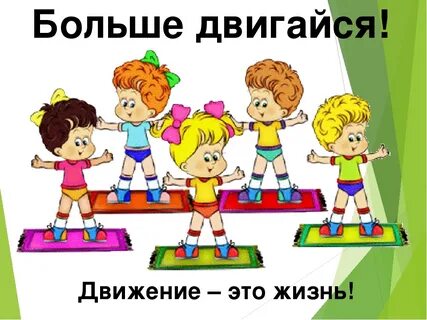          Цель: научить выполнять развивающие упражнения (с предметами и без предметов) для развития основных физических качеств (силы, быстроты, гибкости, ловкости, координации и выносливости). Активно включаться в коллективную деятельность, взаимодействовать со сверстниками в достижении общих целей.         Задачи:
- развивать интерес к подвижным играм;- воспитывать стремление к здоровому образу жизни.         Оформление: Украшения для зала (шары); музыкальное сопровождение (фонограммы, диски, DVD – караоке); инвентарь для конкурсов.Ход мероприятия
         Ведущий: Добрый день, ребята! Я рада приветствовать вас на спортивной игре «Разгоняй движеньем лень», которая посвящена Всероссийскому дню трезвости. Для начала нам надо разделиться на команды, а затем, наши команды придумают себе названия.          Ведущий: И так, на счёт «3»  вы, ребята, делитесь на две команды! Раз! Два! Три! УРА! У нас есть две команды, теперь, придумайте название.          (придумывают название команд)
          А сейчас вы  громко скажете название своей команды.          И так, команда__________________________________          Вторая команда_________________________________          И так мы начинаем и первое задание.           1 конкурс  Загадки «Подумай и назови…» 
          Я буду читать загадки, а вы должны отгадать их. 
                  1.    Он бывает баскетбольный,
                         Волейбольный и футбольный.
                         С ним играют во дворе,
                         Интересно с ним в игре.
                         Скачет, скачет, скачет, скачет!
                         Ну конечно, это... (мячик)
                  2.    Воздух режет ловко-ловко,
                         Палка справа, слева палка,
                         Ну а между них веревка.
                         Это длинная... (скакалка)
                  3.    Соревнуемся в сноровке,
                         Мяч кидаем, скачем ловко,
                         Кувыркаемся при этом.
                         Так проходят... (эстафеты)
                  4.    Мы физически активны,
                         С ним мы станем быстры, сильны...
                         Закаляет нам натуру,
                         Укрепит мускулатуру.
                         Не нужны конфеты, торт,                         Нужен нам один лишь... (спорт)
                  5.    Борьбу за выигрыш, признание
                         Зовем мы все... (соревнованием)
                  6.    Выиграть в соревнованиях —
                         Это наше кредо.
                         Мы не требуем признания,
                         Нам нужна... (победа)
                  7.    На команды нас разбили
                         И дают задание.
                         Мы участвуем впервые
                         В спорт... (соревнованиях)
                  8.    По полю команды гоняют мяч,
                         Вратарь на воротах попался ловкач.
                         Никак не дает он забить мячом гол.
                         На поле играют мальчишки в... (футбол)          Молодцы ребята знаете спортивные загадки. А хотите сами побывать участниками спортивной эстафеты? (да) Тогда в путь и пусть Вам повезет в соревнованиях.
          2 конкурс  Участники делятся на равные команды. Две команды выстраиваются на линии старта в колонну друг за другом.          Игра «Разминка» - добежать до конуса, оббежать его и вернуться обратно. Передать эстафету хлопком по ладони следующего участника.          Игра «Цепочка» - первый добегает, возвращается обратно, берет второго. Бегут вдвоем, оббегают, возвращаются, берут третьего. И так, пока не соберется вся цепочка из команды.          Игра «Змейка» - парами оббежать «змейкой» конусы, поставленные на расстоянии, и вернуться обратно. Передать эстафету следующей паре и т.д.
         Игра «Эстафета со скакалкой» - первый и второй участник команды берут за концы скакалку. По сигналу они проходят вдоль всей колонны, а вся команда подпрыгивают на месте, стараясь не задеть скакалку. Затем первый участник становится в конец колонны, а второй и третий участник продолжают игру тем же способом. Игра продолжается до тех пор, пока первый участник не окажется во главе колонны. Если участники команды задевают скакалку, все начинается сначала. Выигрывает команда, первой закончившая эстафету.       Игра «Гонка обручей» - команды строятся в шеренги на расстоянии друг от друга в два шага. У первого участника – 10 обручей. По сигналу он начинает передавать обруч за обручем в конец шеренги. Но прежде чем передать обруч, его необходимо надеть на себя (сверху вниз или снизу вверх). Следующие участники команды делает тоже самое и только потом передается обруч. Надевать два – три обруча сразу не разрешается. Стоящий в шеренге последним участник надевает на себя все обручи. 
Выигрывает та команда, которая быстрее передаст все обручи.
         Игра «Лягушка» - сидя на мяче, прыжками добраться до обруча, пролезть через него, вернуться назад бегом, держа в руках мяч. Передать мяч следующему участнику команды. Выигрывает команда, первой закончившая эстафету.          Игра «Пролезь через обруч» - в этой эстафете участвуют по два участника из команды. От линии старта на расстоянии 1,5 м лежит гимнастический обруч добегая до него один участник берет и держит гимнастический обруч вертикально (перпендикулярно полу), другой пролезает через него. Затем добегают до конуса, обегают его и на обратном пути добегая до гимнастического обруча участники меняются ролями.
Выигрывает команда, первой закончившая эстафету.          Игра «Не урони мяч» - команда делится на две группы. Все участники команды, стоят лицом друг к другу. Первая пара участников, удерживают большой мяч одной рукой. По сигналу бегут до конуса, обегают его и меняют руки затем возвращаются к своей команде передают мяч следующим игрокам. Выигрывает команда, первой закончившая эстафету. 
          Игра «Кочки» - перед каждой командой раскладываются кочки (из линолеума вырезанные квадраты 20х20 см.) Участники команд должны по сигналу перепрыгивать с кочки на кочку двумя ногами до конуса, обежать его и также вернуться в команду передать ход другому участнику.
Выигрывает команда, первой закончившая эстафету. 
          Игра «Переход Команды» - первый участник добегает до конуса, возвращается, берет второго. Бегут до конуса, первый участник остается там, а второй бежит за третьим. Потом второй остается, а третий бежит за четвертым. Последняя пара прибегает и остается на конечной точке.
Выигрывает команда, первой переправит всю команду. 
Молодцы ребята Вы очень старались и уверенно шли к победе. Показали насколько Вы дружные и сплоченные. И в завершении нашей спортивной программы мы с Вами поиграем в интересные подвижные игры.
          Игра «День и ночь» - две команды – «день» и «ночь», становятся в шеренги, спиной друг к другу. Перед каждой командой на определённом расстоянии очерчен её «дом» (мелом чертится круг). Там можно будет прятаться от погони.          Та из команд, чьё название произнесёт ведущий, должна быстро повернуться лицом к другой команде и догонять убегающего противника. Важно учесть, что каждый ловящий должен стараться поймать того, кто стоял к нему спиной. Выигравший и проигравший выходят из своих команд.
          Игра «Горелки» - перед началом игры выбирается водящий. Все участники становятся в колонну парами. Водящий становится впереди колонны спиной к играющим и произносит: «Гори-гори ясно, чтобы не погасло, и раз, и два, и три, последняя пара, беги!» Услышав слово «беги», пара, стоящая последней, обегает колонну и встает впереди. Водящий пытается опередить одного из бегущих, чтобы занять его место. Игрок, которому не достанется места, становится водящим и «горит». Новый водящий может вызвать любую из пар, находящуюся в колонне. Например, он может произнести: «Четвертая пара, беги!», «Вторая пара, беги!» – и т. п. Поэтому всем играющим нужно быть очень внимательными и помнить, какими по счету они стоят в колонне.           Игра «Найди пару» - на полу раскладываются листочки со словами на одной стороне и с цифрами на другой. Пока звучит музыка, ребята танцуют. Как музыка остановилась, каждый берет с пола листочек с цифрой и ищет свою пару.           Пары: Дедка – Репка                      Белоснежка – 7 гномов                      Заяц – Волк                      Маша – 3 медведя                      Алеша Попович – Тугарин Змей                      Добрыня Никитич – Змей Горыныч                      Винни Пух – Пятачок                      Гена Крокодил – Чебурашка           Игра « А я люблю…» - ведущий называет какое-либо увлечение и те кто любит этим заниматься поднимают руку и приглашаются на сцену. Для них предлагается небольшое задание.           Увлечение - Задание:           1. Танцевать - Станцевать танец под предложенную музыку           2. Слушать музыку - Отгадать мелодии           3. Рисовать - Нарисовать картинку           4. Петь - Спеть песню           5. Читать - Прочитать стих           6. Играть в игры - Провести игру           Подведение итогов. Награждение победителей.            Ведущий: Сегодня мы с вами многое узнали друг о друге, поиграли и повеселились. И я думаю, что теперь нам на много легче и интересней будет общаться друг с другом. На этом наша программа закончена, и я предлагаю спеть всем вместе песню о дружбе.  (дети поют песню «Если добрый ты»)ПриложениеСписок рекомендуемых источниковГорбачова А.В. Особенности мотивационных компонентов психических состояний  - детей, занимающихся хореографией (Текст) А.В. Горбачева, О.И. Мухрыгина  Вестник Самарской гуманитарной академии. 2014 - №1 (15). – С.  16-26.Зайфферт Д. Педагогика и психология танца (Текст): заметки хореографа: учебное пособие  Д.Зайфферт. – СПб.: « Лань» : Планета музыки, 2012. – 128с.Психология детства: Практикум.  Под редак. А.А. Реана – М.: ОЛМА – ПРЕСС, 20047. – 224с.Тарасов Н.И. Классический танец. 3-е изд. – СПб.: Издательство «Лань». – 2005. – 496с.: ил.Хореографическое искусство. Справочник. – М.: Искусство. – 2005.Янковская О.Н. Учить ребенка танцам необходимо.  Начальная школа. – 2000. №2. С. 34-37.Гусев Г.П. Методика преподавания народного танца. Танцевальные движения и комбинации на середине зала: Учеб. пособие для студ. Вузов культуры и искусств. – М.: Гуманит. Изд. Центр ВЛАДОС, 2003. – 208с.: ил.: ноты.Г.А. Колодницкий «Музыкальные игры, ритмические упражнения и танцы для детей», г. Москва, издательство «Гном и Д», 2004г.В.А. Кузнецова, В.П. Шашина Сценарии детских праздников. Ростов-на-Дону, изд-во «Феникс», 2001г. 352с.Педагогический вестник Кубани – информационно-методический журнал.Образовательная социальная сеть https://nsportal.ru/. Муниципальное бюджетное учреждение культуры «Азовская городская ЦБС» http://azovlib.ru/. Изба – читальня www.chitalnya.ru. Международный образовательный портал www.maam.ru.Тёмми  https://temmi.ru/.Если хочешь долго жить,тот сам себе враг.Здоровье сгубишь,брось курить.Кто курит табак,новое не купишь.Здоров будешь - делай зарядку до старости лет.Лучше средства от хвори нет,проживешь дольше.Двигайся больше -все добудешь.Аргументы “за”Аргументы “против”